إجابة نموذج ( 1 )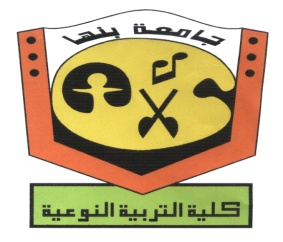 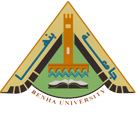       قم بالتظليل على (A) إن كانت العبارة صحيحة والتظليل على (B) إن كانت العبارة خاطئة مع أطيب التنميات بالتوفيق  د.السيد عثمانقسم :  الإعلام التربويالمادة :  مدخل إلي الاتصال بالجماهير                                            الفصل الدراسى :  الأول  – العام الدراسى: 2019/2020كود المادة : 103علالتاريخ : 15/1/2020مالزمن : ساعتانالفرقة : الأوليدرجة الامتحان : 80 درجة1-  - الاتصال الذي يتم بين الفرد ونفسه في محاولة لتنظيم إدراكه عن الأشخاص والأشياء والمواقف التي يتعرض لها .-  - الاتصال الذي يتم بين الفرد ونفسه في محاولة لتنظيم إدراكه عن الأشخاص والأشياء والمواقف التي يتعرض لها .-  - الاتصال الذي يتم بين الفرد ونفسه في محاولة لتنظيم إدراكه عن الأشخاص والأشياء والمواقف التي يتعرض لها .-  - الاتصال الذي يتم بين الفرد ونفسه في محاولة لتنظيم إدراكه عن الأشخاص والأشياء والمواقف التي يتعرض لها .A- الاتصال الجماهيريB- الاتصال المواجهيC – الاتصال الشخصيD- الاتصال الذاتي2- ............... نشاط موضوعي وليس نشاط ذاتيا يتأثر بشخصية الاعلاميين القائمين بالنشاط الاعلامي.- ............... نشاط موضوعي وليس نشاط ذاتيا يتأثر بشخصية الاعلاميين القائمين بالنشاط الاعلامي.- ............... نشاط موضوعي وليس نشاط ذاتيا يتأثر بشخصية الاعلاميين القائمين بالنشاط الاعلامي.- ............... نشاط موضوعي وليس نشاط ذاتيا يتأثر بشخصية الاعلاميين القائمين بالنشاط الاعلامي.A- النشاط الإعلانيB- النشاط الاعلاميC – النشاط الدعائيD- العلاقات العامة3- يقوم الإعلام علي دعامتين أساسيتين. - يقوم الإعلام علي دعامتين أساسيتين. - يقوم الإعلام علي دعامتين أساسيتين. - يقوم الإعلام علي دعامتين أساسيتين. المرسل –      الرسالة الاعلاميةالمستقبل -   الرسالة الإعلامية C –  المجال الإعلامي –الوسائل الإعلاميةD- المرسل ورجع الصدي4- تعتمد صناعة الإعلان علي مقومات ثلاثة ........................ .- تعتمد صناعة الإعلان علي مقومات ثلاثة ........................ .- تعتمد صناعة الإعلان علي مقومات ثلاثة ........................ .- تعتمد صناعة الإعلان علي مقومات ثلاثة ........................ .A- ( المعلن ، وكالة الإعلان ، وسائل الإعلام )B- ( المعلن ، الرسالة ، الوسيلة)C – الدعائي ، الرسالة الدعائية ، الجمهور)D- ( الدعائي ، الرسالة الدعائية ، الوسيلة)5- هدف .................بناء وتعزيز صورة إيجابية للمؤسسة ومنتجاتها في أذهان الجمهور. - هدف .................بناء وتعزيز صورة إيجابية للمؤسسة ومنتجاتها في أذهان الجمهور. - هدف .................بناء وتعزيز صورة إيجابية للمؤسسة ومنتجاتها في أذهان الجمهور. - هدف .................بناء وتعزيز صورة إيجابية للمؤسسة ومنتجاتها في أذهان الجمهور. A- الإعلامB- العلاقات العامةC – الإعلانD- الإتصال6- يقوم المرسل بــــ................ في العملية الاتصالية الواحدة.- يقوم المرسل بــــ................ في العملية الاتصالية الواحدة.- يقوم المرسل بــــ................ في العملية الاتصالية الواحدة.- يقوم المرسل بــــ................ في العملية الاتصالية الواحدة.A-  ثلاث مهامB- أربع مهامC – مهمة واحدةD- ست مهام7- العمليات العقلية التي يقوم بها أطراف الاتصال فيما يتعلق باختيار مفردات اللغة التي تعبر عن المعني أو إدراك المعني من خلال تفسير مفردات اللغة والتي لا تتم عملية الاتصال بدونها.  - العمليات العقلية التي يقوم بها أطراف الاتصال فيما يتعلق باختيار مفردات اللغة التي تعبر عن المعني أو إدراك المعني من خلال تفسير مفردات اللغة والتي لا تتم عملية الاتصال بدونها.  - العمليات العقلية التي يقوم بها أطراف الاتصال فيما يتعلق باختيار مفردات اللغة التي تعبر عن المعني أو إدراك المعني من خلال تفسير مفردات اللغة والتي لا تتم عملية الاتصال بدونها.  - العمليات العقلية التي يقوم بها أطراف الاتصال فيما يتعلق باختيار مفردات اللغة التي تعبر عن المعني أو إدراك المعني من خلال تفسير مفردات اللغة والتي لا تتم عملية الاتصال بدونها.  A- التشويشB- التأثيرC – رجع الصديD- عملية الترميز8- تتم عملية التأثير في العملية الاتصالية علي خطوتين. - تتم عملية التأثير في العملية الاتصالية علي خطوتين. - تتم عملية التأثير في العملية الاتصالية علي خطوتين. - تتم عملية التأثير في العملية الاتصالية علي خطوتين. A- الأولي تغيير التفكير ، الثانية تغيير السلوكB- الأولي تغيير السلوك ،الثانية تغيير التفكيرC - الأولي استقبال المعلومة ، الثانية تغيير التفكيرD- الأولي استقبال المعلومة ، الثانية تغيير السلوك9- يتمثل الاختلاف الرئيسي بين عملية الاتصال الجماهيري وعملية الاتصال المباشر .- يتمثل الاختلاف الرئيسي بين عملية الاتصال الجماهيري وعملية الاتصال المباشر .- يتمثل الاختلاف الرئيسي بين عملية الاتصال الجماهيري وعملية الاتصال المباشر .- يتمثل الاختلاف الرئيسي بين عملية الاتصال الجماهيري وعملية الاتصال المباشر .A- الاتصال الجماهيري أكثر تعقيدا ويقل فيه رجع الصديB- الاتصال المباشر أكثر تعقيدا ويقل فيه رجع الصديC – الاتصال الجماهيري أكثر تعقيدا ويكثر فيه رجع الصديD- الاتصال المباشر أكثر تعقيدا ويكثر فيه رجع الصدي10- يفيد ................... في مجال الاتصال الاقناعي بإعتبار أنه يعتمد بدرجة كبيرة علي المعاني الخفية والرموز والإيحاءات المتضمنة في الرسالة . - يفيد ................... في مجال الاتصال الاقناعي بإعتبار أنه يعتمد بدرجة كبيرة علي المعاني الخفية والرموز والإيحاءات المتضمنة في الرسالة . - يفيد ................... في مجال الاتصال الاقناعي بإعتبار أنه يعتمد بدرجة كبيرة علي المعاني الخفية والرموز والإيحاءات المتضمنة في الرسالة . - يفيد ................... في مجال الاتصال الاقناعي بإعتبار أنه يعتمد بدرجة كبيرة علي المعاني الخفية والرموز والإيحاءات المتضمنة في الرسالة . A- النموذج التقليديB- النموذج الوظيفيC – نموذج انسياب المعلمومات علي خطوتينD- نموذج الاتصال الرمزي11- إن أهم انجاز لــ ........... بشكل عام هو تغير النظرة إلي الجمهور من اعتباره سلبيا إلي اعتباره جمهورا نشطا يشارك في العملية الاتصالية مشاركة فاعلة.- إن أهم انجاز لــ ........... بشكل عام هو تغير النظرة إلي الجمهور من اعتباره سلبيا إلي اعتباره جمهورا نشطا يشارك في العملية الاتصالية مشاركة فاعلة.- إن أهم انجاز لــ ........... بشكل عام هو تغير النظرة إلي الجمهور من اعتباره سلبيا إلي اعتباره جمهورا نشطا يشارك في العملية الاتصالية مشاركة فاعلة.- إن أهم انجاز لــ ........... بشكل عام هو تغير النظرة إلي الجمهور من اعتباره سلبيا إلي اعتباره جمهورا نشطا يشارك في العملية الاتصالية مشاركة فاعلة.A- فلسفة الإعلامB- نماذج الاتصالC – نظريات الاتصالD- سياسات الاعلام12- تري نظرية ....... أن وسائل الإعلام قادرة علي إحداث تأثير مرغوب وفوري في الجمهور إذا ما أحسن استغلالها لأن الجمهور سلبي لا يتعدي دوره استقبال المعلومات والتأثر بها . - تري نظرية ....... أن وسائل الإعلام قادرة علي إحداث تأثير مرغوب وفوري في الجمهور إذا ما أحسن استغلالها لأن الجمهور سلبي لا يتعدي دوره استقبال المعلومات والتأثر بها . - تري نظرية ....... أن وسائل الإعلام قادرة علي إحداث تأثير مرغوب وفوري في الجمهور إذا ما أحسن استغلالها لأن الجمهور سلبي لا يتعدي دوره استقبال المعلومات والتأثر بها . - تري نظرية ....... أن وسائل الإعلام قادرة علي إحداث تأثير مرغوب وفوري في الجمهور إذا ما أحسن استغلالها لأن الجمهور سلبي لا يتعدي دوره استقبال المعلومات والتأثر بها . A- الرصاصة الإعلاميةB- حارس البوابةC – الاستخدامات والاشباعاتD- الغرس الثقافي13- ................ تعني السيطرة علي مكان استراتيجي في سلسلة الاتصال .- ................ تعني السيطرة علي مكان استراتيجي في سلسلة الاتصال .- ................ تعني السيطرة علي مكان استراتيجي في سلسلة الاتصال .- ................ تعني السيطرة علي مكان استراتيجي في سلسلة الاتصال .A- الاستخدامات والاشباعاتB- نظرية الحقنةC – نظرية الأطر الإعلاميةD- حراسة البوابة14- ..... شعور الإنسان بنقص معين من الناحية النفسية والاجتماعية وعند حصوله عليه يشعر بحالة من الرضا والسعادة والإشباع. - ..... شعور الإنسان بنقص معين من الناحية النفسية والاجتماعية وعند حصوله عليه يشعر بحالة من الرضا والسعادة والإشباع. - ..... شعور الإنسان بنقص معين من الناحية النفسية والاجتماعية وعند حصوله عليه يشعر بحالة من الرضا والسعادة والإشباع. - ..... شعور الإنسان بنقص معين من الناحية النفسية والاجتماعية وعند حصوله عليه يشعر بحالة من الرضا والسعادة والإشباع. A- الدافعB- الحاجةC – الاشباعاتD- الاستخدامات15- ................ تحقق الاستمتاع والرضا والهروب من الاضطرابات النفسية والعاطفية وتظهر في الدراما وبرامج التسلية والترفيه.- ................ تحقق الاستمتاع والرضا والهروب من الاضطرابات النفسية والعاطفية وتظهر في الدراما وبرامج التسلية والترفيه.- ................ تحقق الاستمتاع والرضا والهروب من الاضطرابات النفسية والعاطفية وتظهر في الدراما وبرامج التسلية والترفيه.- ................ تحقق الاستمتاع والرضا والهروب من الاضطرابات النفسية والعاطفية وتظهر في الدراما وبرامج التسلية والترفيه.A- الحاجاتB- الاشباعاتC –  الدوافع النفعيةD- الدوافع الاعتبارية الطقوسية16- ....................... يعني أن الأفراد يختارون بانتقائية وطبقا لاهتماماتهم وأذاقهم الخاصة .- ....................... يعني أن الأفراد يختارون بانتقائية وطبقا لاهتماماتهم وأذاقهم الخاصة .- ....................... يعني أن الأفراد يختارون بانتقائية وطبقا لاهتماماتهم وأذاقهم الخاصة .- ....................... يعني أن الأفراد يختارون بانتقائية وطبقا لاهتماماتهم وأذاقهم الخاصة .A- الجمهور السلبيB- الجمهور النشيطC – الجمهور العنيدD-  الجمهور الحساس17- تكمن قوة وسائل الإعلام وفقا لـنظرية  ............... في سيطرة وسائل الإعلام علي مصادر الأنباء والمعلومات التي يحقق من خلالها الفرد أهدافه واحتياجاته وهذه الأهداف يمكن أن تتزايد كلما زاد المجتمع تعقيدا. - تكمن قوة وسائل الإعلام وفقا لـنظرية  ............... في سيطرة وسائل الإعلام علي مصادر الأنباء والمعلومات التي يحقق من خلالها الفرد أهدافه واحتياجاته وهذه الأهداف يمكن أن تتزايد كلما زاد المجتمع تعقيدا. - تكمن قوة وسائل الإعلام وفقا لـنظرية  ............... في سيطرة وسائل الإعلام علي مصادر الأنباء والمعلومات التي يحقق من خلالها الفرد أهدافه واحتياجاته وهذه الأهداف يمكن أن تتزايد كلما زاد المجتمع تعقيدا. - تكمن قوة وسائل الإعلام وفقا لـنظرية  ............... في سيطرة وسائل الإعلام علي مصادر الأنباء والمعلومات التي يحقق من خلالها الفرد أهدافه واحتياجاته وهذه الأهداف يمكن أن تتزايد كلما زاد المجتمع تعقيدا. A-  الاعتماد علي وسائل الاعلامB- الأطر الإعلاميةC – الاستخدامات والاشباعاتD- ترتيب الأولويات18- تري نظرية .................... أن العنف المتلفز يعزز أنماط السلوك الموجود أصلا عند المشاهد .- تري نظرية .................... أن العنف المتلفز يعزز أنماط السلوك الموجود أصلا عند المشاهد .- تري نظرية .................... أن العنف المتلفز يعزز أنماط السلوك الموجود أصلا عند المشاهد .- تري نظرية .................... أن العنف المتلفز يعزز أنماط السلوك الموجود أصلا عند المشاهد .A- التطهيرB- التعزيزC – التعلم من خلال الملاحظةD- إثارة الحوافز العدوانية19- منحت تقنيات................. عملية رجع الصدي إمكانيات حقيقية لم تكن متوفرة من قبل بوسل الإعلام . - منحت تقنيات................. عملية رجع الصدي إمكانيات حقيقية لم تكن متوفرة من قبل بوسل الإعلام . - منحت تقنيات................. عملية رجع الصدي إمكانيات حقيقية لم تكن متوفرة من قبل بوسل الإعلام . - منحت تقنيات................. عملية رجع الصدي إمكانيات حقيقية لم تكن متوفرة من قبل بوسل الإعلام . A- الإعلام المقرؤB- الصحافةC – الصحافة الإلكترونيةD- المجلات20- يقصد بـ ..............عملية تكوين اتجاهات فكرية في الأفراد يراها المجتمع صالحة ومحققة لأهدافه.- يقصد بـ ..............عملية تكوين اتجاهات فكرية في الأفراد يراها المجتمع صالحة ومحققة لأهدافه.- يقصد بـ ..............عملية تكوين اتجاهات فكرية في الأفراد يراها المجتمع صالحة ومحققة لأهدافه.- يقصد بـ ..............عملية تكوين اتجاهات فكرية في الأفراد يراها المجتمع صالحة ومحققة لأهدافه.A-  الإخبارB-  التفسيرC –  التوجيهD- التثقيف21- يحدث .......................في الإطار الإجتماعي للفرد سواء كان ذلك بشكل عفوي وعارض أم بشكل مخطط ومبرمج ومقصود. - يحدث .......................في الإطار الإجتماعي للفرد سواء كان ذلك بشكل عفوي وعارض أم بشكل مخطط ومبرمج ومقصود. - يحدث .......................في الإطار الإجتماعي للفرد سواء كان ذلك بشكل عفوي وعارض أم بشكل مخطط ومبرمج ومقصود. - يحدث .......................في الإطار الإجتماعي للفرد سواء كان ذلك بشكل عفوي وعارض أم بشكل مخطط ومبرمج ومقصود. A- التثقيف العامB- التثقيف العفويC – التثقيف العارضD- التثقيف المخطط22- ............................ يتكون من جماعات مفككة من الأفراد لا تربط بينهم رابطة معينة .- ............................ يتكون من جماعات مفككة من الأفراد لا تربط بينهم رابطة معينة .- ............................ يتكون من جماعات مفككة من الأفراد لا تربط بينهم رابطة معينة .- ............................ يتكون من جماعات مفككة من الأفراد لا تربط بينهم رابطة معينة .A- تجزئة الجمهورB- الجمهور العنيدC – الجمهور العامD-  الجمهور السلبي23- ............................ يراد به المدي الزمني الذي يقضيه أفراد الجمهور في الاستماع إلي الوسيلة أو المشاهدة أو القراءة.- ............................ يراد به المدي الزمني الذي يقضيه أفراد الجمهور في الاستماع إلي الوسيلة أو المشاهدة أو القراءة.- ............................ يراد به المدي الزمني الذي يقضيه أفراد الجمهور في الاستماع إلي الوسيلة أو المشاهدة أو القراءة.- ............................ يراد به المدي الزمني الذي يقضيه أفراد الجمهور في الاستماع إلي الوسيلة أو المشاهدة أو القراءة.A-  تركيب الجمهورB- طول التعرفC – درجة التجانسD- حجم الجمهور24- هناك بعض الأفراد يتأثرون بوسائل الإعلام أكثر من غيرهم مثل الأطفال ، المراهقين والشباب والنساء وكبار السن . - هناك بعض الأفراد يتأثرون بوسائل الإعلام أكثر من غيرهم مثل الأطفال ، المراهقين والشباب والنساء وكبار السن . - هناك بعض الأفراد يتأثرون بوسائل الإعلام أكثر من غيرهم مثل الأطفال ، المراهقين والشباب والنساء وكبار السن . - هناك بعض الأفراد يتأثرون بوسائل الإعلام أكثر من غيرهم مثل الأطفال ، المراهقين والشباب والنساء وكبار السن . A- الجمهور الحساسB- الجمهور العنيدC – الجمهور اللامباليD- الجمهور النشيط25- تستخدم المنطق والشواهد التجريبية لتأييد الرسالة الإعلامية . - تستخدم المنطق والشواهد التجريبية لتأييد الرسالة الإعلامية . - تستخدم المنطق والشواهد التجريبية لتأييد الرسالة الإعلامية . - تستخدم المنطق والشواهد التجريبية لتأييد الرسالة الإعلامية . A- الاستمالات العاطفيةB- استمالات التخويفC – الاستمالات الرئيسيةD- الاستمالات العقلية26- تتحقق حين يكون القائم بالاتصال قريبا من الجمهور في النواحي النفسية والاجتماعية والإيديولوجية.- تتحقق حين يكون القائم بالاتصال قريبا من الجمهور في النواحي النفسية والاجتماعية والإيديولوجية.- تتحقق حين يكون القائم بالاتصال قريبا من الجمهور في النواحي النفسية والاجتماعية والإيديولوجية.- تتحقق حين يكون القائم بالاتصال قريبا من الجمهور في النواحي النفسية والاجتماعية والإيديولوجية.A- المصداقيةB- الجاذبيةC – السلطةD- النفوذ27- تساعد بحوث الاتصال الجماهيري عامة لتوفير ما يشكل بديلا عن ............... التي تزود القائم بالاتصال بمعلومات لتقييم رسالته الاتصالية الجماهيرية.- تساعد بحوث الاتصال الجماهيري عامة لتوفير ما يشكل بديلا عن ............... التي تزود القائم بالاتصال بمعلومات لتقييم رسالته الاتصالية الجماهيرية.- تساعد بحوث الاتصال الجماهيري عامة لتوفير ما يشكل بديلا عن ............... التي تزود القائم بالاتصال بمعلومات لتقييم رسالته الاتصالية الجماهيرية.- تساعد بحوث الاتصال الجماهيري عامة لتوفير ما يشكل بديلا عن ............... التي تزود القائم بالاتصال بمعلومات لتقييم رسالته الاتصالية الجماهيرية.A- التأثيرB- الترميزC – التشويشD- رجع الصدي28- تعمل وسائل الإعلام علي تزكية ما هو قائم وموجود فتجعل الجمهور يقبله دون نقاش.- تعمل وسائل الإعلام علي تزكية ما هو قائم وموجود فتجعل الجمهور يقبله دون نقاش.- تعمل وسائل الإعلام علي تزكية ما هو قائم وموجود فتجعل الجمهور يقبله دون نقاش.- تعمل وسائل الإعلام علي تزكية ما هو قائم وموجود فتجعل الجمهور يقبله دون نقاش.A- التنشئة الاجتماعيةB- صياغة الواقعC – تكريس الأمر الواقعD- الضبط الاجتماعي29- يؤدي .................. إلي أن المشارك في الاتصال يعجز عن تحليل وفهم رموز الرسالة ومضمونها وأفكارها بصورة مناسبة.- يؤدي .................. إلي أن المشارك في الاتصال يعجز عن تحليل وفهم رموز الرسالة ومضمونها وأفكارها بصورة مناسبة.- يؤدي .................. إلي أن المشارك في الاتصال يعجز عن تحليل وفهم رموز الرسالة ومضمونها وأفكارها بصورة مناسبة.- يؤدي .................. إلي أن المشارك في الاتصال يعجز عن تحليل وفهم رموز الرسالة ومضمونها وأفكارها بصورة مناسبة.A- التباين في المستوي والاداركB- التماثل في المستوي والاداركC –  التشويشD- غياب ترجيع الأثر30- ............................. يتمثل في قدرة المتلقي للرسالة علي التأثر بمضمونها بالطريقة والأسلوب الذي استهدفه المرسل.- ............................. يتمثل في قدرة المتلقي للرسالة علي التأثر بمضمونها بالطريقة والأسلوب الذي استهدفه المرسل.- ............................. يتمثل في قدرة المتلقي للرسالة علي التأثر بمضمونها بالطريقة والأسلوب الذي استهدفه المرسل.- ............................. يتمثل في قدرة المتلقي للرسالة علي التأثر بمضمونها بالطريقة والأسلوب الذي استهدفه المرسل.A-  التعرض الانتقائيB- التذكر الانتقائيC – القرار الانتقائيD- الادراك الانتقائي31- مجموعة العمليات النفسية التي يقوم بها المتلقي كطرف أساسي في عملية الاتصال والتي يطلق عليها ................والتي تحد من تأثير الإعلام وفعاليته.- مجموعة العمليات النفسية التي يقوم بها المتلقي كطرف أساسي في عملية الاتصال والتي يطلق عليها ................والتي تحد من تأثير الإعلام وفعاليته.- مجموعة العمليات النفسية التي يقوم بها المتلقي كطرف أساسي في عملية الاتصال والتي يطلق عليها ................والتي تحد من تأثير الإعلام وفعاليته.- مجموعة العمليات النفسية التي يقوم بها المتلقي كطرف أساسي في عملية الاتصال والتي يطلق عليها ................والتي تحد من تأثير الإعلام وفعاليته.A- الدفاع الادراكيB- التعرض الانتقائيC – القرار الانتقائيD- الادراك الانتقائي32- العملية الاتصالية لها وجهان .- العملية الاتصالية لها وجهان .- العملية الاتصالية لها وجهان .- العملية الاتصالية لها وجهان .A- الأول : ( الوجه الوظيفي)الثاني:  (الثأثيرات)B- الأول :(المرسل)           الثاني: ( المستقبل)C – الأول: (المرسل)           الثاني : (الرسالة)D- الأول: (المرسل)           الثاني : (رجع الصدي)33- الشرود وعدم الانتباه للرسالة الاتصالية يحدث نتيجة ................. المتمثلة في القلق والمعاناه والتقلبات النفسية والمزاجية وتوعك الصحة .  - الشرود وعدم الانتباه للرسالة الاتصالية يحدث نتيجة ................. المتمثلة في القلق والمعاناه والتقلبات النفسية والمزاجية وتوعك الصحة .  - الشرود وعدم الانتباه للرسالة الاتصالية يحدث نتيجة ................. المتمثلة في القلق والمعاناه والتقلبات النفسية والمزاجية وتوعك الصحة .  - الشرود وعدم الانتباه للرسالة الاتصالية يحدث نتيجة ................. المتمثلة في القلق والمعاناه والتقلبات النفسية والمزاجية وتوعك الصحة .  A- الضغوط الخارجيةB- الضغوط الداخليةC – العرض المختلD- الافتراض المسبق34- ............. ينجم هذا عن افتراض المرسل بأن المستقبل يستوعب الرسالة .- ............. ينجم هذا عن افتراض المرسل بأن المستقبل يستوعب الرسالة .- ............. ينجم هذا عن افتراض المرسل بأن المستقبل يستوعب الرسالة .- ............. ينجم هذا عن افتراض المرسل بأن المستقبل يستوعب الرسالة .A- التأثيرB- رجع الصديC –  الافتراض المسبقD- العرض المختل35- يمثل ............. العملية الرئيسية التي يمكن أن تنطوي بداخلها أوجه نشاط متنوعة قد تختلف من حيث أهدافها ولكنها تتفق جمعيا في أنها عمليات اتصال بالجماهير. - يمثل ............. العملية الرئيسية التي يمكن أن تنطوي بداخلها أوجه نشاط متنوعة قد تختلف من حيث أهدافها ولكنها تتفق جمعيا في أنها عمليات اتصال بالجماهير. - يمثل ............. العملية الرئيسية التي يمكن أن تنطوي بداخلها أوجه نشاط متنوعة قد تختلف من حيث أهدافها ولكنها تتفق جمعيا في أنها عمليات اتصال بالجماهير. - يمثل ............. العملية الرئيسية التي يمكن أن تنطوي بداخلها أوجه نشاط متنوعة قد تختلف من حيث أهدافها ولكنها تتفق جمعيا في أنها عمليات اتصال بالجماهير. A- الإتصالB- الإعلامC –  الإعلانD- الدعاية36- التشويش المتعلق بسلامة ودقة وسيلة النقل أو ظروف البيئة التي يتم فيها الاتصال. - التشويش المتعلق بسلامة ودقة وسيلة النقل أو ظروف البيئة التي يتم فيها الاتصال. - التشويش المتعلق بسلامة ودقة وسيلة النقل أو ظروف البيئة التي يتم فيها الاتصال. - التشويش المتعلق بسلامة ودقة وسيلة النقل أو ظروف البيئة التي يتم فيها الاتصال. A- التشويش النفسيB- التشويش العضويC – تشويش ميكانيكياD- التشويش الدلالي37- العوامل المتصلة بالسلوك الإنساني ومحدداته، كالعادات والتقاليد والعلاقات والسمات الشخصية .- العوامل المتصلة بالسلوك الإنساني ومحدداته، كالعادات والتقاليد والعلاقات والسمات الشخصية .- العوامل المتصلة بالسلوك الإنساني ومحدداته، كالعادات والتقاليد والعلاقات والسمات الشخصية .- العوامل المتصلة بالسلوك الإنساني ومحدداته، كالعادات والتقاليد والعلاقات والسمات الشخصية .A- الخصائص الديموجرافيةB- الخصائص الحضاريةC – العوامل النفسيةD- العوامل البيئية38- يغلب علي هذا الشكل من الاتصال  الطابع الرسمي والتنظيمي أكثر من الاتصال الشخصي.- يغلب علي هذا الشكل من الاتصال  الطابع الرسمي والتنظيمي أكثر من الاتصال الشخصي.- يغلب علي هذا الشكل من الاتصال  الطابع الرسمي والتنظيمي أكثر من الاتصال الشخصي.- يغلب علي هذا الشكل من الاتصال  الطابع الرسمي والتنظيمي أكثر من الاتصال الشخصي.A- الاتصال المواجهيB- الاتصال الجماهيريC – الاتصال الجمعيD- الاتصال بالجماعات الصغيرة39- يشير اصطلاح....................إلي مجموعة كبيرة من الناس تأتي من جميع مجالات الحياة ومن مختلف الطبقات الاجتماعية.- يشير اصطلاح....................إلي مجموعة كبيرة من الناس تأتي من جميع مجالات الحياة ومن مختلف الطبقات الاجتماعية.- يشير اصطلاح....................إلي مجموعة كبيرة من الناس تأتي من جميع مجالات الحياة ومن مختلف الطبقات الاجتماعية.- يشير اصطلاح....................إلي مجموعة كبيرة من الناس تأتي من جميع مجالات الحياة ومن مختلف الطبقات الاجتماعية.A- جمهرة أو حشدB- المستقبلC – بيئة الاتصالD- محيط الاتصال40- يتمثل في اتجاه المتلقي إلي قراءة أو مشاهدة أو سماع رسائل معينة بما يتفق مع ميوله واهتماماته وثقافته.- يتمثل في اتجاه المتلقي إلي قراءة أو مشاهدة أو سماع رسائل معينة بما يتفق مع ميوله واهتماماته وثقافته.- يتمثل في اتجاه المتلقي إلي قراءة أو مشاهدة أو سماع رسائل معينة بما يتفق مع ميوله واهتماماته وثقافته.- يتمثل في اتجاه المتلقي إلي قراءة أو مشاهدة أو سماع رسائل معينة بما يتفق مع ميوله واهتماماته وثقافته.A- التعرض الانتقائي  B- الادراك الانتقائيC – التذكر الانتقائيD- القرار الانتقائي41ساهم علم النفس في تفسير العلاقة الخطية في الاتصال بديلا عن العلاقة الدائرية التي رسمتها التعريفات الأولي للاتصال.                                                                                                             - A عبارة صحيحة    B- عبارة خطأ   42حدوث الأثر في عملية الاتصال يتمثل في رجع الصدي الفوري .- A                                      عبارة صحيحة    B - عبارة خطأ   43يبحث النموذج الوظيفي في تأثير وسائل الاتصال في الجماهير .- A                            عبارة صحيحة    B - عبارة خطأ      44يعد التليفزيون أقرب وسيلة للاتصال المواجهي.- A                                                                  عبارة صحيحة    B- عبارة خطأ    45الدعاية البيضاء هي الدعاية الواضحة المكشوفة المصدر التي تسعي إلي إحداث تأثير سلبي علي أفراد الجمهور. - A عبارة صحيحة    B- عبارة خطأ   46تعريف الاتصال القائم علي الاشتقاق اللغوي يجعل من الاتصال ثنائي الاتجاه من الفرد إلي آخر أو آخرين .- A عبارة صحيحة    B- عبارة خطأ47أهم فائدة لنماذج الإتصال أنها تصور العملية الإتصالية بطريقة مرتبة ومنتظمة توضح أبعاد الإتصال وتسلسله . - A عبارة صحيحة    B- عبارة خطأ   48غياب ترجيع الأثر يعني الاحساس الفوري بواقع الكلمات أو الرسائل الاعلامية علي الجمهور المستهدف . - A عبارة صحيحة    B- عبارة خطأ   49الاطار الاعلامي يحاول أن يشابه ويماثل بين ما يدركه الناس في حياتهم اليومية وبين بناء الرسالة وتشكيلها. - A عبارة صحيحة    B- عبارة خطأ                                   50يري النظريون أن فلسفة الاعلام هي جزء من نظريات الاتصال. – A                                               عبارة صحيحة    B- عبارة خطأ                                                                   51تحدث الإشباعات الفورية للجمهور بشكل سريع مثل المعرفة السريعة أو الترفيه والضحك .    - A عبارة صحيحة    B- عبارة خطأ   52يمكن أن يستخدم الإعلان كأداة للضغط علي الوسيلة لعدم نشر الحقيقة في بعض الأمور التي تخص المعلن أو التحيز إليه بأي شكل من الأشكال.                                                                                      - A عبارة صحيحة    B- عبارة خطأ     53التشويش هو إدراك المرسل للرسالة بنفس المعني الذي يقصده المستقبل.                   - A عبارة صحيحة    B- عبارة خطأ   54الصحف توفر للقارئ السيطرة علي ظروف القراءة.                                                       - A عبارة صحيحة    B- عبارة خطأ   55المرسل في الاتصال الجماهيري قد يكون مؤسسة أو منظمة أو أشخاصا.                  - A عبارة صحيحة    B- عبارة خطأ   56لم يعد مقبولا تعريف الاتصال علي أنه نشاط انساني .                                         A-عبارة صحيحة   B  -عبارة خطأ                                                                57استعمال تعبير الإعلام كمرادف للإتصال الجماهيري هو في الواقع تقليص لمعني الأخير ولدوره ولوظائفه.                     - A عبارة صحيحة    B- عبارة خطأ                                                                                       58قد يوجد إعلام دون علاقة إتصالية ولكن لا يمكن أن يكون هناك إتصال دون إعلام.  - A     عبارة صحيحة B   -عبارة خطأ                                                         59إمكانية سيطرة المرسل علي العمليات الإنتقائية لدي الجمهور في الاتصال الجماهيري. - A          عبارة صحيحة B    -عبارة خطأ                                                        60الصحف من وسائل الاتصال التي يتمثل فيها خصائص الاتصال المواجهي. A                      -عبارة صحيحة      B-عبارة خطأ                                                                 61يؤدي استخدام الوسيلة في الاتصال الجماهيري إلي بعض النتائج السلبية التي يشهدها الاتصال الشخصي.   - A عبارة صحيحة    B- عبارة خطأ       62تقوم حياتنا المعاصرة الحديثة علي الاتصال وليس التواصل وهكذا الحال مع وسائل الاتصال بالجماهير.- A عبارة صحيحة    B- عبارة خطأ   63من سلبيات الاتصال الجماهيري انخفاض الرجع فيه .- A                                                                عبارة صحيحة    B- عبارة خطأ   64الرسالة هي عصب الاتصال الجماهيري .                                                   - A عبارة صحيحة    B- عبارة خطأ   65الثقة العالية من جانب الجمهور في المصدر هي أساس التعرض للرسالة والقابلية للإقتناع بها. - A عبارة صحيحة    B- عبارة خطأ    66مهما كانت دقة النموذج وصحته فإنه يؤخذ عليه أنه يعرض أو يقدم عملية الاتصال في الحالة الساكنة.- A عبارة صحيحة    B- عبارة خطأ   67تتضمن المعايير الذاتية للقائم بالاتصال سياسة الوسيلة الاعلامية ومصادر الأخبار المتاحة وعلاقات العمل وضغوطه.- A عبارة صحيحة    B- عبارة خطأ   68يمكن وصف عملية الغرس الثقافي بأنها نوع من التعلم العرضي الذي ينتج عن التعرض التراكمي لوسائل الاعلام خاصة التليفزيون.- A عبارة صحيحة    B- عبارة خطأ   69البث التلفزيوني أسهل من البث الإذاعي .                                                    - A عبارة صحيحة    B- عبارة خطأ   70العلاقات العامة عملية اتصال بالجماهير وتنسحب عليها كافة مقومات عملية الاتصال ومكوناتها.- A عبارة صحيحة   B- عبارة خطأ   71هناك رأي يقول أن الإذاعة من الممكن أن تؤدي إلي الطابعية .                               - A عبارة صحيحة    B- عبارة خطأ   72يتأثر الاتصال الجماهيري بالعنصر الاختياري الذي يتمثل في وجود عدد كبير ومتنوع من الرسائل والمواد الإعلامية المتاحة للجمهور- A عبارة صحيحة    B- عبارة خطأ   73تركيب الجمهور: هو الطبقات أو الجماعات أو الفئات الاجتماعية التي يتألف منها الجمهور.   - A عبارة صحيحة   B- عبارة خطأ   74من مزايا الاتصال الثقافي : الحصول علي القوة الذاتية.                                       - A عبارة صحيحة    B- عبارة خطأ   75الاتصال الذاتي يتم من خلاله معظم العمليات التي تسبق الاتصال الشخصي والجماهيري- A         . عبارة صحيحة    B- عبارة خطأ   76المعلومات هي المادة الخام للإعلام .                                                          - A عبارة صحيحة   B- عبارة خطأ   77الغالب أن الاعلام أعم وأشمل من الإتصال.- A                                                                                عبارة صحيحة   B- عبارة خطأ   78المصدر ليس بالضرورة هو القائم بالاتصال.- A                                                                                عبارة صحيحة   B- عبارة خطأ   79في الاتصال المباشر تكون الوسيلة ميكانيكية ( صناعية ).- A                                                        عبارة صحيحة   B- عبارة خطأ   80الاتصال عملية ديناميكية ( نشطة ومتحركة ).                                                 - A عبارة صحيحة   B- عبارة خطأ   